§9855.  Qualifications1.  Radiographer.  To qualify for a license as a radiographer, an applicant must meet the following requirements:A.  Be at least 18 years of age;  [PL 2005, c. 511, §6 (RPR).]B.  Have a high school diploma or its equivalent as determined by the Department of Education; and  [PL 2005, c. 511, §6 (RPR).]C.  Either have successfully completed a course of study in radiologic technology and an examination that is approved by the board or possess valid certification and current registration from the American Registry of Radiologic Technologists, or another certification program approved by the board to practice as a radiographer.  [PL 2005, c. 511, §6 (RPR).]D.    [PL 2005, c. 511, §6 (RP).][PL 2005, c. 511, §6 (RPR).]2.  Nuclear medicine technologist.  To qualify for a license as a nuclear medicine technologist, an applicant must meet the following requirements:A.  Be at least 18 years of age;  [PL 2005, c. 511, §6 (RPR).]B.  Have a high school diploma or its equivalent as determined by the Department of Education; and  [PL 2005, c. 511, §6 (RPR).]C.  Either have successfully completed a nuclear medicine technology program and an examination that is approved by the board or possess valid certification and current registration from the American Registry of Radiologic Technologists, the Nuclear Medicine Technology Certification Board or another certification program approved by the board to practice as a nuclear medicine technologist.  [PL 2005, c. 511, §6 (RPR).]D.    [PL 2005, c. 511, §6 (RP).][PL 2005, c. 511, §6 (RPR).]3.  Radiation therapist.  To qualify for a license as a radiation therapist, an applicant must meet the following requirements:A.  Be at least 18 years of age;  [PL 2005, c. 511, §6 (RPR).]B.  Have a high school diploma or its equivalent as determined by the Department of Education; and  [PL 2005, c. 511, §6 (RPR).]C.  Either have successfully completed a course in radiation therapy technology and an examination that is approved by the board or possess valid certification and current registration from the American Registry of Radiologic Technologists or its successor or other organization or another certification program approved by the board to practice as a radiation therapist.  [PL 2009, c. 112, Pt. A, §16 (AMD).]D.    [PL 2005, c. 511, §6 (RP).][PL 2009, c. 112, Pt. A, §16 (AMD).]4.  Limited radiographer license.  For those applicants wishing to be licensed only for the limited purpose of using ionizing radiation for imaging purposes in the office of a licensed practitioner or for physician assistants practicing under section 3270‑A or nurses practicing under section 2102, subsection 2, paragraph C in a clinic not required to be licensed under Title 22, chapter 405, the board shall grant a limited license and shall, in approving a course of study, training and examination for these applicants, consider the limited scope of practice of the various disciplines.  Those aspects of study, training and examination relating to patient safety must be identical to the requirements for a full license.[PL 2005, c. 511, §6 (RPR).]SECTION HISTORYPL 1983, c. 524 (NEW). PL 1989, c. 700, §§A156-158 (AMD). PL 2005, c. 511, §6 (RPR). PL 2007, c. 402, Pt. X, §2 (AMD). PL 2009, c. 112, Pt. A, §16 (AMD). The State of Maine claims a copyright in its codified statutes. If you intend to republish this material, we require that you include the following disclaimer in your publication:All copyrights and other rights to statutory text are reserved by the State of Maine. The text included in this publication reflects changes made through the First Regular and Frist Special Session of the 131st Maine Legislature and is current through November 1, 2023
                    . The text is subject to change without notice. It is a version that has not been officially certified by the Secretary of State. Refer to the Maine Revised Statutes Annotated and supplements for certified text.
                The Office of the Revisor of Statutes also requests that you send us one copy of any statutory publication you may produce. Our goal is not to restrict publishing activity, but to keep track of who is publishing what, to identify any needless duplication and to preserve the State's copyright rights.PLEASE NOTE: The Revisor's Office cannot perform research for or provide legal advice or interpretation of Maine law to the public. If you need legal assistance, please contact a qualified attorney.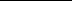 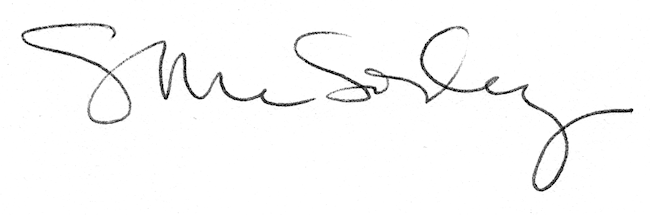 